Pengaruh Kompetensi dan Organization Citizenship Behavior (OCB) Terhadap Kinerja Karyawan(Studi Pada Karyawan Bagian Keselamatan Dan PengamananDi PT. Pelabuhan Indonesia III (Persero) Surabaya)SKRIPSIUntuk Memenuhi Sebagian SyaratMemperoleh Gelar SarjanaProgram Studi Manajemen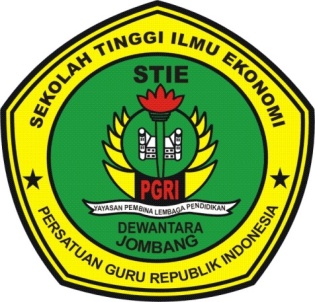 Eka Wahyuni1461053SEKOLAH TINGGI ILMU EKONOMI (STIE)PGRI DEWANTARA JOMBANG2018